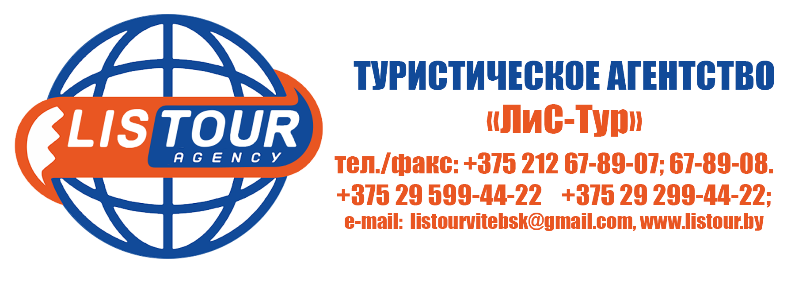 «Путешествие в резиденцию Деда Мороза»С 20 по 31 декабряХотите удивить своих детей и подарить себе хорошее настроение? Милости просим. Театр Света и Магии совместно приглашает всех детей в гости в резиденцию Деда Мороза в «Закольцово» поучаствовать в волшебной детской программе. Это отличная возможность подарить ребенку чудо к новогодним подаркам, которые они получат.  Вы давно читали сказки? Предлагаем Вам погрузиться в волшебство сказочного мира и вместе с героями детских книжек отправиться на приключения. Мы не станем раскрывать сейчас все секреты. Расскажем лишь, что там вас ждут новогодние угощения от Дедушки, сказки, хоровод и незабываемые приключения. Не забудьте рассказать Деду Морозу стишок, чтобы получить подарок. ПРОГРАММА ТУРА:Стоимость программы на человека: 40 бел.руб.В стоимость программы включено:                           Дополнительно оплачиваются:Оставайтесь всегда немного детьми, верьте в новогоднее чудо.1 ДЕНЬ10:00 – встреча с экскурсоводом. Начало автобусной обзорной экскурсии по городу. Прекрасно сохранившаяся и восстановленная застройка исторической части города XVIII-XIX веков. «Горбатые Витебские улочки», где можно разбежаться и …. «взлететь». Ратуша - символ вольного города, Воскресенская церковь - один из красивейших памятников виленского барокко, величественный Успенский собор. Пешеходная улица Суворова, Площадь Победы - символ мужества и героической стойкости защитников Отечества, одна из самых больших площадей Европы. Стилизованная средневековая башня «Духовской круглик», где можно узнать об истории замков Витебска. Жемчужина современной архитектуры - Летний амфитеатр - лучшая концертная площадка Европы.Переезд в кафе «Закольцово-Люкс».11:00-13:00 – шоу-программа, в которую входит:Приключения в зимнем лесу, гостей ждёт яркое представление, наполненное волшебством и магией, где дети являются не только зрителями, но и обязательными участниками. Всё это подарит бурю положительных эмоций.Новогодний квест со сказочными героями, в квесте детям нужно будет решать задачки, искать заколдованные вещи и, конечно же, общаться с жителями волшебного леса. Многие другие тайны придется разгадать нашим маленьким путешественникам в волшебную сказку. Конкурсы, игры; В веселый и всеми любимый праздник Новый год всегда хочется хорошего настроения, душевной компании и ярких впечатлений на весь следующий год. А что же может поднять настроение лучше, чем веселые и занимательные новогодние конкурсы и игры для детей и взрослых?Светолазерная дискотека (снег, мыльные пузыри, дым, световые приборы и многое другое).Фотозоны; Для того, чтобы осталась память о прекрасно проведенном времени будет работать фотограф в специально подготовленной фотозоне. Угощения, маленькие сладкоежки очень обрадуются такому большому выбору любимых лакомств!Хороводы у елки, долгожданная встреча с Дедом Морозом и Снегурочкой, подарки и яркие огни – всё это ждет Вас именно здесь! Родители, только от Вас зависит детская вера в чудеса и сказку!!!Информационно-консультативная услуга по подбору и бронированию тура;Новогодняя шоу-программа;Праздничный обед и лакомства;Автобусная обзорная экскурсия;Транспортные услуги комфортабельным автобусом.Сувенирная продукция;Личные расходы.